SPI筆記対策講座就活のSPI試験は、問題自体のレベルは、事前に適切な準備をしておけば、十分に対処できるものです。重要な事は、如何に短時間で、確実に解答を導くことが出来るかです。本講座では、問題の解き方だけではなく、本番に似た時間感覚も養い、実践力を身に付けていきます。また、問題を解く「コツ」と「スピード」を習得し、講座終了後の自学自習に繋げていきましょう。●日程表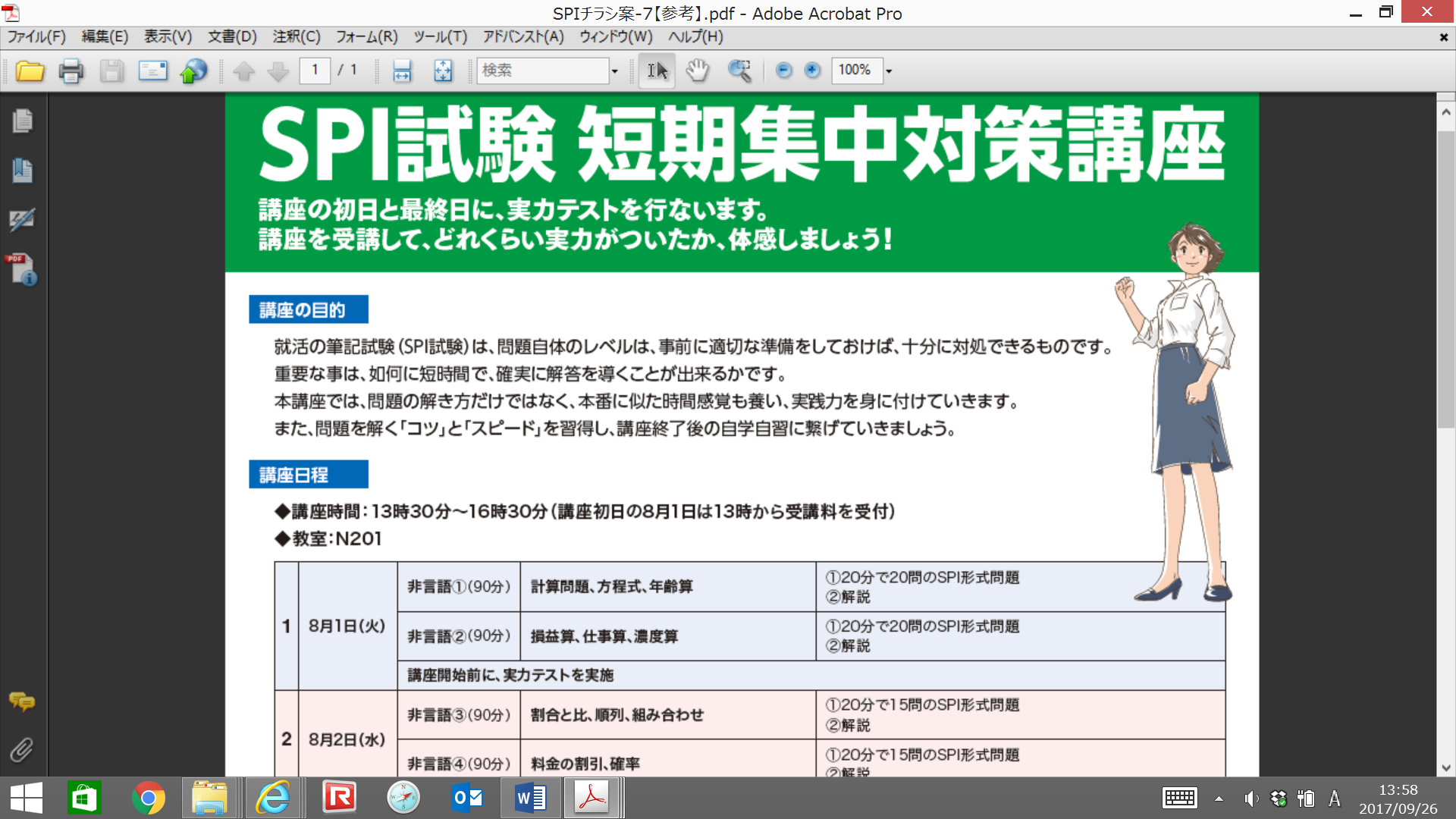 ●実施教室　　3号館323教室（予定）●申込金額　　無料●申込方法　　下記申込書を切り取り、必要事項を記入の上、キャリア支援課へ提出ください。●申込期限　　2023年2月6日（火）※申込者が少ない場合は、不開講になる場合があります。滋賀短期大学　キャリア支援課 2023　SPI筆記対策講座 受講申込書　申込日：　　　　　月　　　　　日私は、「SPI筆記対策講座」を申し込みます。回日時日時2月2０日（火）13:30～16:30２月２１日（水）13:30～16:30２月２２日（木）13:30～16:30学籍番号性別男 ・ 女男 ・ 女生年月日フリガナ西暦　　　　年　　月　　日氏名西暦　　　　年　　月　　日学年　　年　　　　　　　　　　　　学科　　　　　　　　　　　コース　　年　　　　　　　　　　　　学科　　　　　　　　　　　コース　　年　　　　　　　　　　　　学科　　　　　　　　　　　コース　　年　　　　　　　　　　　　学科　　　　　　　　　　　コース　　年　　　　　　　　　　　　学科　　　　　　　　　　　コース住所〒〒〒〒〒メールアドレス連絡先電話番号電話番号電話番号携帯電話番号携帯電話番号